Mach es, bevor du bereust, es nicht getan zu haben 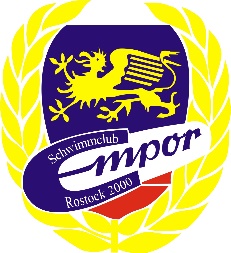 Angebote während der Sommerferien 2024Zu den Gymnastik-, Yoga- und Rückenschulangeboten bitte Matte oder Handtuch und etwas zu trinken mitbringen. Bitte beachtet, dass die Umkleidemöglichkeiten der Schwimmhalle nicht zur Verfügung stehen. Zum Nordic Walking für Anfänger bitte Stöcker, wenn vorhanden, mitbringen, andernfalls erhaltet ihr welche von uns. Bitte auf der Anmeldung vermerken.Zum Nordic Walking durch den Küstenwald bitte Stöcker, wenn vorhanden, mitbringen, andernfalls geht es auch ohne Stöcker.Für alle Angebote entstehen keine zusätzlichen Kosten, mit Ausnahme der Reha-Mitglieder, diese zahlen 2,-€ je Angebot. Anmeldungen bitte bis spätestens zum 12.07.2024 vornehmen!!!Anmeldung zu Angeboten während der SommerferienName, Vorname:DatumUhrzeit AngebotTreffpunkt22.07.202409.00 - 10.00 Nordic Walking für AnfängerVorplatz Schwimmhalle17.00 - 18.00 RückenschuleVorplatz Schwimmhalle23.07.202409.00 – 10.00 Funktionelle GymnastikVorplatz Schwimmhalle17.00 - 18.00YogaVorplatz Schwimmhalle24.07.202409.00 – 10.00Walking mit SmoveysVorplatz Schwimmhalle25.07.202409.00-10.00RückenschuleVorplatz Schwimmhalle17.00-18.00Nordic Walking für Fortgeschrittene durch den KüstenwaldJugendherberge W’mdeBushaltestelle Warnemünde Strand26.07.202409.00-10.00YogaVorplatz Schwimmhalle26.08.202409.00 – 10.00RückenschuleVorplatz Schwimmhalle17.00 – 18.00YogaVorplatz Schwimmhalle27.08.202409.00 – 10.00Walking mit SmoveysVorplatz Schwimmhalle17.00 – 18.00 Nordic Walking für Fortgeschrittene durch den KüstenwaldJugendherberge W’mdeBushaltestelle Warnemünde Strand28.08.202409.00 – 10.00 Nordic Walking für AnfängerVorplatz Schwimmhalle29.08.202409.00 – 10.00YogaVorplatz Schwimmhalle17.00 – 18.00 RückenschuleVorplatz Schwimmhalle30.08.202409.00 – 10.00Funktionelle GymnastikVorplatz SchwimmhalleDatumUhrzeit AngebotTeilnahme 22.07.202409.00-10.00Nordic Walking für AnfängerStöcker vorhanden:ja              nein17.00-18.00Rückenschule23.07.202409.00-10.00Funktionelle Gymnastik17.00-18.00Yoga24.07.202409.00-10.00Walking mit Smoveys25.07.202409.00-10.00Rückenschule17.00-18.00Nordic Walking für Fortgeschrittene durch den Küstenwald26.07.202409.00-10.00Yoga26.08.202409.00-10.00Rückenschule17.00-18.00Yoga27.08.202409.00-10.00Walking mit Smoveys17.00-18.00Nordic Walking für Fortgeschrittene durch den Küstenwald28.08.202409.00-10.00Nordic Walking für AnfängerStöcker vorhanden:ja              nein29.08.202409.00-10.00Yoga17.00-18.00Rückenschule30.08.202409:00-10:00Funktionelle Gymnastik